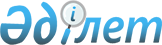 Об установлении публичного сервитута акционерному обществу "Соколовско – Сарбайское горно – обогатительное производственное объединение"Постановление акимата Костанайского района Костанайской области от 22 июня 2020 года № 309. Зарегистрировано Департаментом юстиции Костанайской области 23 июня 2020 года № 9281
      В соответствии с Земельным кодексом Республики Казахстан от 20 июня 2003 года, Законом Республики Казахстан от 23 января 2001 года "О местном государственном управлении и самоуправлении в Республике Казахстан" акимат Костанайского района ПОСТАНОВЛЯЕТ:
      1. Установить акционерному обществу "Соколовско – Сарбайское горно – обогатительное производственное объединение" публичный сервитут на земельные участки, расположенные на территории Московского сельского округа Костанайского района, общей площадью 3496,4 гектар для проведения операций по разведке полезных ископаемых.
      2. Государственному учреждению "Отдел земельных отношений" акимата Костанайского района в установленном законодательством Республики Казахстан порядке обеспечить:
      1) государственную регистрацию настоящего постановления в территориальном органе юстиции;
      2) размещение настоящего постановления на интернет - ресурсе акимата Костанайского района после его официального опубликования.
      3. Контроль за исполнением настоящего постановления возложить на курирующего заместителя акима района.
      4. Настоящее постановление вводится в действие по истечении десяти календарных дней после дня его первого официального опубликования.
					© 2012. РГП на ПХВ «Институт законодательства и правовой информации Республики Казахстан» Министерства юстиции Республики Казахстан
				
      Аким Костанайского района 

В. Радченко
